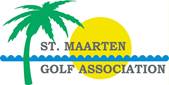 Minutes of Meeting of the SMGA Board MeetingNovember 3rd, 2021Board Members present : Keith, Jan Peter, Mark H., Ivan, Marc GAbsent: Yannick , Anne Marie Call to Order 19.15hMinutes Last Meeting Approved by Jan Peter and seconded by Mark H.FinancesThe last two tournaments were profitableBased on this USD 1,000 will be made available as a gift to HowardIvan approves, Marc G. secondsChamber of CommerceMark H. paid the dues 2020 + 2021Changes to the registration are in progress deletion Tackling + KerfournJunior GolfThe application forms for R&A for 2022 were received + finalization forms for 2021James Park volunteered to run the Junior Golf Program, this is much appreciated!CIA school is interested in the programSam Bashir showing interest – Meeting to be arranged with James, Sam and Jim Rosen with the Board to have the Junior Golf Program up and running in January 2022Thomas Smith Challenge CupIs progressing well – into second roundCourse markingAndy Holmes and Keith have taken care of the front 9 – back 9 in progressMore markers needed, SBS/Ivan has donated what he canChristmas ScrambleSave the date notice will go out for December 11thFor the After Party La Tortuga seems logical, Marc G will check availability Annual General MeetingVenue preferably without charge, Marc G will check with La Tortuga (we pay for drinks, put some tables together, but don’t want to (be) bother(ed) (by) other guests, i.e. subject to suitability – slated for January 2022Concordia Cup 202118 players who are members of SMGA neededList of 14 players, additional players will be foundTourist Office has been approached to subsidize the eventSint Maarten OpenDecision to hold the tournament will be based on Anguillean players being able to join when Anguilla opens up from COVID Round RobinMarc inquires where he can buy the plastic chairs, two suggestions were madeClosing at 20:55h